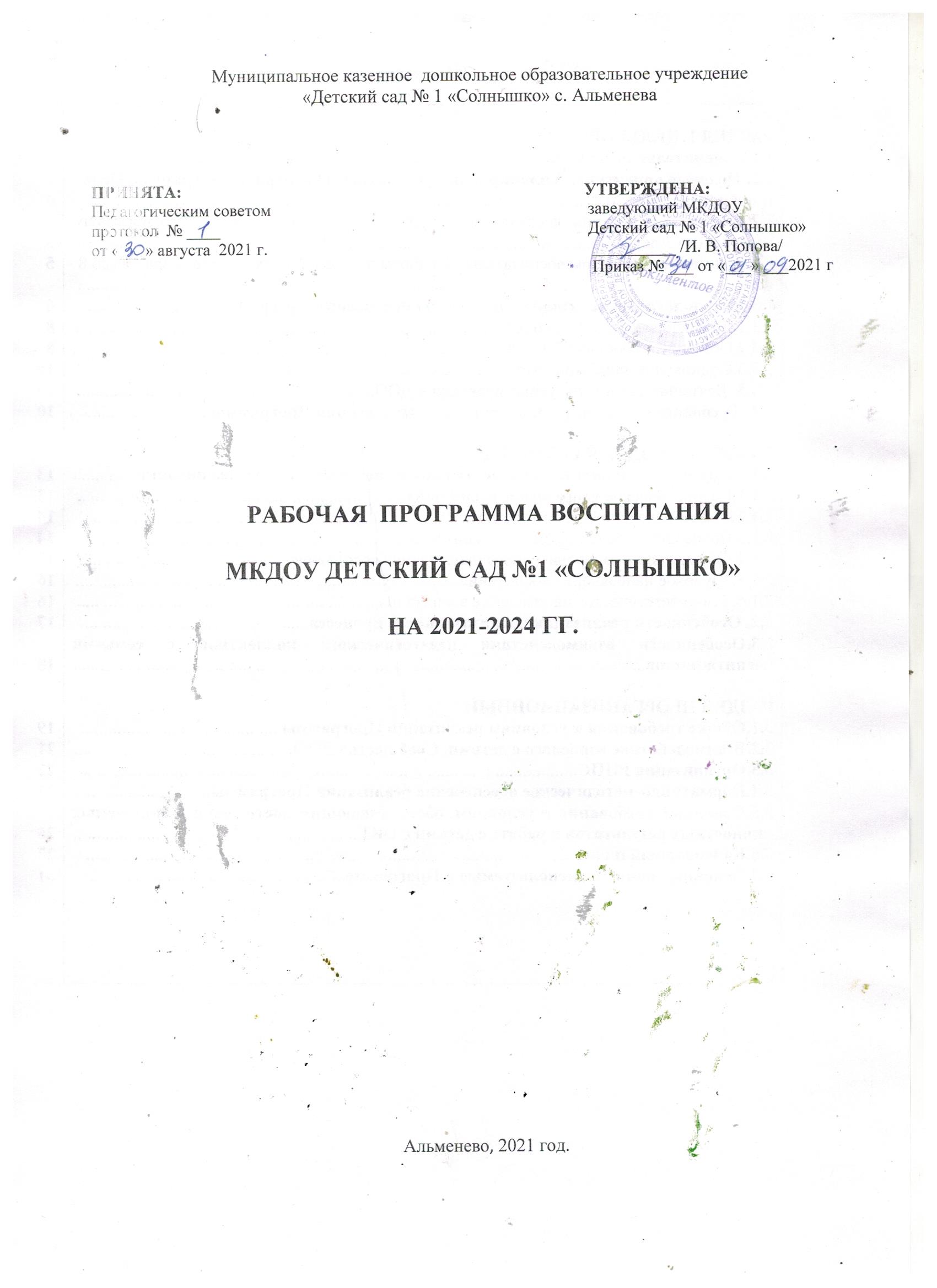 СодержаниеРАЗДЕЛ I    ЦЕЛЕВОЙ Пояснительная запискаРабочая программа воспитания (далее – Программа) муниципального казенного дошкольного образовательного учреждения «Детский сад № 1 «Солнышко» (далее - ДОУ) определяет содержание и организацию воспитательной работы ДОУ и является обязательной частью основной образовательной программы. Программа  разработана в соответствии с:Федеральный закон от 29.12.2012 г. № 273-ФЗ (ред. от 31.07.2020) «Об образовании в Российской Федерации» (с изм. и доп., вступ. в силу с 01.09.2020).Федеральным законом от 31 июля 2020 года № 304-ФЗ «О внесении изменений в Федеральный закон «Об образовании в Российской Федерации» по вопросам воспитания обучающихся».Приказ Министерства образования и науки Российской Федерации от 17.10.2013 г. № 1155 «Об утверждении федерального государственного образовательного стандарта дошкольного образования».Указом Президента Российской Федерации от 7 мая 2018 года № 204 «О национальных целях и стратегических задачах развития Российской Федерации на период до 2024 года» (далее – Указ Президента РФ).Концепция развития дополнительного образования детей в Российской Федерации, утверждена распоряжением Правительства Российской Федерации от 04.09.2014 г. № 1726-р.СанПиН 2.4.3648-20 Стратегия развития воспитания в Российской Федерации на период до 2025 года (утверждена распоряжением Правительства РФ от 29.05.2015 № 996-р).Государственная программа РФ «Развитие образования» (2018 - 2025 годы). Утверждена постановлением Правительства Российской Федерации от 26 декабря 2017 г. № 1642.Национальный проект «Образование» (утвержден президиумом Совета при Президенте Российской Федерации по стратегическому развитию и национальным проектам (протокол от 24 декабря 2018 г. N 16).Программа учитывает «Примерную рабочую  программу воспитания», одобренную решением федерального учебно-методического объединения по общему образованию (протокол от «01» июля 2021 № 2/21).Программа является дополнительным компонентом основной образовательной программы, реализуемой в ДОУ (далее – ООП ДОУ) и включает три раздела – целевой, содержательный и организационный, в каждом из них предусматривается обязательная часть и часть, формируемая участниками образовательных отношений.В центре  Программы  находится личностное развитие воспитанников ДОУ и их приобщение к российским традиционным духовным ценностям, правилам и нормам поведения в российском обществе.  Программа призвана обеспечить взаимодействие воспитания ДОУ и воспитания в семьях детей от 2 лет до 8 лет. К Программе прилагается календарный план воспитательной работы.Под воспитанием понимается «деятельность, направленная на развитие личности, создание условий для самоопределения и социализации обучающихся на основе социокультурных, духовно-нравственных ценностей и принятых в российском обществе правил и норм поведения в интересах человека, семьи, общества и государства, формирование у обучающихся чувства патриотизма, гражданственности, уважения к памяти защитников Отечества и подвигам Героев Отечества, закону и правопорядку, человеку труда и старшему поколению, взаимного уважения, бережного отношения к культурному наследию и традициям многонационального народа Российской Федерации, природе и окружающей среде»1.Программа основана на воплощении национального воспитательного идеала, который понимается как высшая цель образования, нравственное (идеальное) представление о человеке.В основе процесса воспитания детей в ДОО лежат конституционные и национальные ценности российского общества.Основные ценности  направления воспитательной работы ДОО.Ценности Родины и природы лежат в основе патриотического направления воспитания.Ценности человека, семьи, дружбы, сотрудничества лежат в основе социального направления воспитания.Ценность знания лежит в основе познавательного направления воспитания.Ценность здоровья лежит в основе физического и оздоровительного направления воспитания.Ценность труда лежит в основе трудового направления воспитания.Ценности культуры и красоты лежат в основе этико-эстетического направления воспитания.Целевые ориентиры и планируемые результаты ПрограммыЦель Программы – личностное развитие дошкольников и создание условий для их позитивной социализации на основе базовых ценностей российского общества через:формирование ценностного отношения к окружающему миру, другим людям, себе;овладение первичными представлениями о базовых ценностях, а также выработанных обществом нормах и правилах поведения;приобретение первичного опыта деятельности и поведения в соответствии с базовыми национальными ценностями, нормами и правилами, принятыми в обществе. Направленность Программы – развитие самостоятельности, познавательной и коммуникативной активности, социальной уверенности и ценностных ориентаций, определяющих поведение, деятельность и отношение ребенка к миру.Задачи:становление у детей базиса личностной культуры, развитие в дошкольном детстве основ культурного отношения к природе, рукотворному миру, обществу, к общественной жизни;развитие способностей и творческого потенциала каждого ребенка как субъекта отношений с самим собой, другими детьми, взрослыми и миром:формирование общей культуры личности детей, в том числе ценностей здорового образа жизни, развитие их социальных, нравственных, эстетических, интеллектуальных, физических качеств, инициативности, самостоятельности и ответственности ребенка, формирование предпосылок учебной деятельности;формирование социокультурной среды, соответствующей возрастным, индивидуальным, психологическим и физиологическим особенностям детей;обеспечение психолого-педагогической поддержки семьи и повышения компетентности родителей (законных представителей) в вопросах развития и образования, охраны и укрепления здоровья детей.Целевые ориентиры следует рассматривать как возрастные характеристики возможных достижений ребенка, которые коррелируют с портретом выпускника ДОО и с базовыми духовно-нравственными ценностями. Планируемые результаты определяют направления для разработки  Программы.1.2.1. Целевые ориентиры воспитательной работы для детей младенческого и раннего возраста (до 3 лет)Портрет ребенка младенческого и раннего возраста (к 3-м годам)1.2.2.  Целевые ориентиры воспитательной работы для детей дошкольного возраста (от 3 лет до 8 лет)Портрет ребенка дошкольного возраста (к 8-ми годам)1.3. Методологические основы и принципы построения Программы Методы воспитания – это способы педагогического воздействия на сознание воспитуемых, направленные на достижение цели воспитания. Наиболее эффективные методы воспитания в сфере развития личности ребенка, это методы, которые обеспечивают создание у детей практического опыта общественного поведения. К ним можно отнести:Метод приучения ребенка к положительным формам общественного поведения, воспитания нравственных привычек.Метод показ действия. С его помощью формируется такое важное качество, как самостоятельность. В условиях жизни ребенка в ДОУ самостоятельность приобретает ярко выраженный нравственный, общественный аспект.Метод организации деятельности, которая и в дошкольном возрасте, особенно старшем, носит общественно полезный характер. В первую очередь это совместный, коллективный труд детей. Труд и игра являются и средствами, и методами воспитанияСловесный метод: беседы  на этические темы; чтение  художественной  литературы  и рассказывание; рассматривание и обсуждение картин, иллюстраций, видеофильмов.Метод убеждения. Его используют через доброе, умное слово воспитателя, и с помощью художественных произведений, и через умело организованную деятельность.Метод положительного примера. Этот метод используется в педагогическом процессе для организации детской деятельности в повседневной жизни. Важно, чтобы положительный пример становился для ребенка образцом для подражания.Методы поощрения. Чаще всего используются при повседневном общении взрослого с детьми.Вариативные формы реализации Программы:совместная деятельность со взрослым;самостоятельная деятельность;совместная деятельность  со сверстниками;деятельность в режимных моментахМетодологическими ориентирами воспитания также выступают следующие идеи отечественной педагогики и психологии: развитие личного субъективного мнения и личности ребенка в деятельности;духовно-нравственное, ценностное и смысловое содержание воспитания;идея о сущности детства как сенситивного периода воспитания; амплификация (обогащение) развития ребёнка средствами разных «специфически детских видов деятельности».Программа, по которой выстраиваться воспитательная работа в ДОУ, руководствуется принципами ДО, определенными ФГОС ДО и гуманистической педагогикой. Суть их в том, что каждый воспитанник должен полноценно проживать все этапы детства,  приобщаясь к социокультурным ценностям и нормам, принятых в обществе, традициям семьи и государства. Также процесс воспитания в детском саду должен строиться на основе сотрудничества с семьей, учитывать этнокультурные особенности развития дошкольников, традиции детского сада и опираться на следующие принципы:принцип гуманизма. Приоритет жизни и здоровья человека, прав и свобод личности, свободного развития личности; воспитание взаимоуважения, трудолюбия, гражданственности, патриотизма, ответственности, правовой культуры, бережного отношения к природе и окружающей среде, рационального природопользования;принцип ценностного единства и совместности. Единство ценностей и смыслов воспитания, разделяемых всеми участниками образовательных отношений, содействие, сотворчество и сопереживание, взаимопонимание и взаимное уважение;принцип общего культурного образования. Воспитание основывается на культуре и традициях России, включая культурные особенности региона;принцип следования нравственному примеру. Пример как метод воспитания позволяет расширить нравственный опыт ребенка, побудить его к открытому внутреннему диалогу, пробудить в нем нравственную рефлексию, обеспечить возможность выбора при построении собственной системы ценностных отношений, продемонстрировать ребенку реальную возможность следования идеалу в жизни;принципы безопасной жизнедеятельности. Защищенность важных интересов личности от внутренних и внешних угроз, воспитание через призму безопасности и безопасного поведения;принцип совместной деятельности ребенка и взрослого. Значимость совместной деятельности взрослого и ребенка на основе приобщения к культурным ценностям и их освоения;принцип инклюзивности. Организация образовательного процесса, при котором все дети, независимо от их физических, психических, интеллектуальных, культурно-этнических, языковых и иных особенностей, включены в общую систему образования.Данные принципы реализуются в укладе ОО, включающем воспитывающие среды, общности, культурные практики, совместную деятельность и события.1.3.1. Воспитывающая среда ДООВоспитывающая среда – это особая форма организации образовательного процесса, реализующего цель и задачи воспитания. Воспитывающая среда определяется целью и задачами воспитания, духовно-нравственными и социокультурными ценностями, образцами и практиками. Основными характеристиками воспитывающей среды являются ее насыщенность и структурированность.Воспитательный процесс в ДОУ организуется в развивающей среде, которая образуется совокупностью природных, предметных, социальных условий и пространством собственного «Я» ребенка. Среда обогащается за счет не только количественного накопления, но и через улучшение качественных параметров: эстетичности, гигиеничности, комфортности, функциональной надежности и безопасности, открытости изменениям и динамичности, соответствия возрастным и половым особенностям детей, проблемной насыщенности и т.п.  Воспитатели заботятся о том, чтобы дети свободно ориентировались в созданной среде, имели свободный доступ ко всем его составляющим, умели самостоятельно действовать в ней, придерживаясь норм и правил пребывания в различных помещениях и пользования материалами, оборудованием.1.3.2. Общности (сообщества) ДООПрофессиональная общность – это устойчивая система связей и отношений между людьми, единство целей и задач воспитания, реализуемое всеми сотрудниками ДОО. Сами участники общности должны разделять те ценности, которые заложены в основу Программы. Основой эффективности такой общности является рефлексия собственной профессиональной деятельности.Воспитатель, а также другие сотрудники должны:быть примером в формировании полноценных и сформированных ценностных ориентиров, норм общения и поведения;мотивировать детей к общению друг с другом, поощрять даже самые незначительные стремления к общению и взаимодействию;поощрять детскую дружбу, стараться, чтобы дружба между отдельными детьми внутри группы сверстников принимала общественную направленность;заботиться о том, чтобы дети непрерывно приобретали опыт общения на основе чувства доброжелательности;содействовать проявлению детьми заботы об окружающих, учить проявлять чуткость к сверстникам, побуждать детей сопереживать, беспокоиться, проявлять внимание к заболевшему товарищу;воспитывать в детях такие качества личности, которые помогают влиться в общество сверстников (организованность, общительность, отзывчивость, щедрость, доброжелательность и пр.);учить детей совместной деятельности, насыщать их жизнь событиями, которые сплачивали бы и объединяли ребят;воспитывать в детях чувство ответственности перед группой за свое поведение.Профессионально-родительская общность включает сотрудников ДОО и всех взрослых членов семей воспитанников, которых связывают не только общие ценности, цели развития и воспитания детей, но и уважение друг к другу. Основная задача – объединение усилий по воспитанию ребенка в семье и в ДОО. Зачастую поведение ребенка сильно различается дома и в ДОО. Без совместного обсуждения воспитывающими взрослыми особенностей ребенка невозможно выявление и в дальнейшем создание условий, которые необходимы для его оптимального и полноценного развития и воспитания.Детско-взрослая общность. Для общности характерно содействие друг другу, сотворчество и сопереживание, взаимопонимание и взаимное уважение, отношение к ребенку как к полноправному человеку, наличие общих симпатий, ценностей и смыслов у всех участников общности.Детско-взрослая общность является источником и механизмом воспитания ребенка. Находясь в общности, ребенок сначала приобщается к тем правилам и нормам, которые вносят взрослые в общность, а затем эти нормы усваиваются ребенком и становятся его собственнымиОбщность строится и задается системой связей и отношений ее участников. В каждом возрасте и каждом случае она будет обладать своей спецификой в зависимости от решаемых воспитательных задач.Детская общность. Общество сверстников – необходимое условие полноценного развития личности ребенка. Здесь он непрерывно приобретает способы общественного поведения, под руководством воспитателя учится умению дружно жить, сообща играть, трудиться, заниматься, достигать поставленной цели. Чувство приверженности к группе сверстников рождается тогда, когда ребенок впервые начинает понимать, что рядом с ним такие же, как он сам, что свои желания необходимо соотносить с желаниями других.Воспитатель должен воспитывать у детей навыки и привычки поведения, качества, определяющие характер взаимоотношений ребенка с другими людьми и его успешность в том или ином сообществе. Поэтому так важно придать детским взаимоотношениям дух доброжелательности, развивать у детей стремление и умение помогать как старшим, так и друг другу, оказывать сопротивление плохим поступкам, общими усилиями достигать поставленной цели.Одним из видов детских общностей являются разновозрастные детские общности. В детском саду должна быть обеспечена возможность взаимодействия ребенка как со старшими, так и с младшими детьми. Включенность ребенка в отношения со старшими, помимо подражания и приобретения нового, рождает опыт послушания, следования общим для всех правилам, нормам поведения и традициям. Отношения с младшими – это возможность для ребенка стать авторитетом и образцом для подражания, а также пространство для воспитания заботы и ответственности.Организация жизнедеятельности детей дошкольного возраста в разновозрастной группе обладает большим воспитательным потенциалом для инклюзивного образования.Культура поведения воспитателя в общностях как значимая составляющая уклада. Культура поведения взрослых в детском саду направлена на создание воспитывающей среды как условия решения возрастных задач воспитания. Общая психологическая атмосфера, эмоциональный настрой группы, спокойная обстановка, отсутствие спешки, разумная сбалансированность планов – это необходимые условия нормальной жизни и развития детей.Воспитатель должен соблюдать кодекс нормы профессиональной этики и поведения:педагог всегда выходит навстречу родителям и приветствует родителей и детей первым;улыбка – всегда обязательная часть приветствия;педагог описывает события и ситуации, но не даёт им оценки;педагог не обвиняет родителей и не возлагает на них ответственность за поведение детей в детском саду;тон общения ровный и дружелюбный, исключается повышение голоса;уважительное отношение к личности воспитанника;умение заинтересованно слушать собеседника и сопереживать ему;умение видеть и слышать воспитанника, сопереживать ему;уравновешенность и самообладание, выдержка в отношениях с детьми;умение быстро и правильно оценивать сложившуюся обстановку и в то же время не торопиться с выводами о поведении и способностях воспитанников;умение сочетать мягкий эмоциональный и деловой тон в отношениях с детьми;умение сочетать требовательность с чутким отношением к воспитанникам;знание возрастных и индивидуальных особенностей воспитанников;соответствие внешнего вида статусу воспитателя детского сада.1.3.3. Социокультурный контекстСоциокультурный контекст – это социальная и культурная среда, в которой человек растет и живет. Он также включает в себя влияние, которое среда оказывает на идеи и поведение человека.Социокультурные ценности являются определяющими в структурно-содержательной основе Программы.Социокультурный контекст воспитания является вариативной составляющей воспитательной программы. Он учитывает этнокультурные, конфессиональные и региональные особенности и направлен на формирование ресурсов воспитательной программы.Реализация социокультурного контекста опирается на построение социального партнерства образовательной организации. В рамках социокультурного контекста повышается роль родительской общественности как субъекта образовательных отношений в Программе.1.3.4. Деятельности и культурные практики в ДООЦели и задачи воспитания реализуются во всех видах деятельности дошкольника, обозначенных во ФГОС ДО. В качестве средств реализации цели воспитания могут выступать следующие основные виды деятельности и культурные практики:предметно-целевая (виды деятельности, организуемые взрослым, в которых он открывает ребенку смысл и ценность человеческой деятельности, способы ее реализации совместно с родителями, воспитателями, сверстниками);культурные практики (активная, самостоятельная апробация каждым ребенком инструментального и ценностного содержаний, полученных от взрослого, и способов их реализации в различных видах деятельности через личный опыт);свободная инициативная деятельность ребенка (его спонтанная самостоятельная активность, в рамках которой он реализует свои базовые устремления: любознательность, общительность, опыт деятельности на основе усвоенных ценностей).1.4. Требования к планируемым результатам освоения ПрограммыПериод от рождения до поступления в школу является возрастом наиболее стремительного физического и психического развития ребенка, первоначального формирования воспитательных и образовательных качеств, необходимых человеку в течение всей последующей жизни.Дошкольное образование призвано обеспечить создание основного фундамента развития ребенка – формирование базовой культуры его личности, что позволит ему успешно овладеть новыми видами деятельности и областями знаний на других ступенях образования.Планируемые результаты на основе целевых ориентиров ФГОС и содержания образовательных областей на этапе окончания дошкольного детства.  Ребенок: любит свою семью, принимает ее ценности;проявляет интерес к истории своей страны, своего края, своего народа и его традициям; эмоционально реагирует на государственные символы;осознает свои качества, индивидуальные особенности и возможности, способен к дифференцированной самооценке;имеет позитивное мировосприятие, проявляет оптимизм, обладает чувством эмоционального благополучия и комфорта;относится положительно к себе и ближайшему окружению, проявляет заботу и внимание к другим людям;деятелен и активен, способен организовать игровую деятельность;мотивирован к осуществлению познавательной и творческой деятельности, способен к самостоятельному поиску решений в новой для него ситуации;принимает адекватную полу гендерную роль и проявляет готовность к ее выполнению; способен к разным формам общения со взрослым (деловому, познавательному, личностному);отзывчив, доброжелателен, готов к совместной деятельности со сверстниками;осознает и принимает элементарные общественные нормы и правила поведения;стремится к выполнению социальных норм и правил безопасного и здорового образа жизни;владеет устными средствами вербального и основами невербального общения, достаточными для эффективной коммуникации и взаимодействия со взрослыми и сверстниками;способен к регуляции своего поведения и своей деятельности на основе становления способности предвосхищать и прогнозировать чувства и эмоции – эстетические чувства (чувство прекрасного), моральные чувства (гордость, стыд, вина), интеллектуальные чувства (радость познания).Таким образом, выпускник детского сада должен владеть следующими характеристиками:коммуникативная компетентность – умение  общаться со взрослыми и сверстниками, владение средствами вербального и невербального выражения своих чувств, состояний, переживаний, настроений и желаний, умение понятными средствами выразить отношение к окружающим людям и их поступкам;физическая компетентность – осознание  себя живым организмом, забота о своем здоровье, желание физического совершенствования с учетом возрастных и индивидуальных возможностей;интеллектуальная компетентность – овладение  детьми разными способами решения поставленных задач, умение прогнозировать результат;креативность – отношение  ребенка к окружающему миру, как к объекту преобразования и открытия, умение создавать новый продукт, который отличается оригинальностью, вариативностью;любознательность – исследовательский  интерес ребенка;инициативность и самостоятельность – умение  проявлять инициативу во всех видах детской деятельности, в ситуациях общения с детьми и взрослыми, добиваться результатов;ответственность – обязательство ребенка за проявление собственной личной инициативы;произвольность – соподчинение  собственных мотивов и мотивов других детей; умение управлять своим поведением в соответствии с определенными сформированными у него представлениями, правилами и нормами.Иными словами, мы должны выпустить ребенка физически и психически здорового, приспособленного к условиям окружающей социальной среды, эмоционально раскрепощенного, легко идущего на контакт со взрослыми и сверстниками. Ребенка, имеющего стремление к поддержанию здорового образа жизни, с развитым в соответствии с возрастом интеллектом и творческим потенциалом.РАЗДЕЛ II   СОДЕРЖАТЕЛЬНЫЙ 2.1. Содержание воспитательной работы по направлениям воспитанияСодержание Программы воспитания реализуется в ходе освоения детьми дошкольного возраста всех образовательных областей, обозначенных во ФГОС ДО.Содержание 	Программы обеспечивает развитие личности, мотивации и способностей детей в различных видах деятельности:игровая;коммуникативная;познавательно-исследовательская;восприятие художественной литературы и фольклора;самообслуживание и элементарный бытовой труд;конструирование из разного материала;изобразительная;музыкальная;двигательная2.1.1. Патриотическое направление воспитанияЦенности Родина и природа лежат в основе патриотического направления воспитания. Патриотизм – это воспитание в ребенке нравственных качеств, чувства любви, интереса к своей стране – России, своему краю, малой родине, своему народу и народу России в целом (гражданский патриотизм), ответственности, трудолюбия; ощущения принадлежности к своему народу.Патриотическое направление воспитания строится на идее патриотизма как нравственного чувства, которое вырастает из культуры человеческого бытия, особенностей образа жизни и ее уклада, народных и семейных традиций.Воспитательная работа в данном направлении связана со структурой самого понятия «патриотизм» и определяется через следующие взаимосвязанные компоненты:когнитивно-смысловой, связанный со знаниями об истории России, своего края, духовных и культурных традиций и достижений многонационального народа России;эмоционально-ценностный, характеризующийся любовью к Родине – России, уважением к своему народу, народу России в целом;регуляторно-волевой, обеспечивающий укоренение знаний в духовных и культурных традициях своего народа, деятельность на основе понимания ответственности за настоящее и будущее своего народа, России.Задачи патриотического воспитания:Формирование любви к родному краю, родной природе, родному языку, культурному наследию своего народа;Воспитание любви, уважения к своим национальным особенностям и чувства собственного достоинства как представителя своего народа;Воспитание уважительного отношения к гражданам России в целом, своим соотечественникам и согражданам, представителям всех народов России, к ровесникам, родителям, соседям, старшим, другим людям вне зависимости от их этнической принадлежности;Воспитание любви к родной природе, природе своего края, России, понимания единства природы и людей и бережного ответственного отношения к природе.При реализации указанных задач воспитатель ДОО должен сосредоточить свое внимание на нескольких основных направлениях воспитательной работы:ознакомлении детей с историей, героями, культурой, традициями России и своего народа;организации коллективных творческих проектов, направленных на приобщение детей к российским общенациональным традициям;формировании правильного и безопасного поведения в природе, осознанного отношения к растениям, животным, к последствиям хозяйственной деятельности человека.2.1.2. Социальное направление воспитанияЦенности семья, дружба, человек и сотрудничество лежат в основе социального направления воспитания.В дошкольном детстве ребенок открывает Личность другого человека и его значение в собственной жизни и жизни людей. Он начинает осваивать все многообразие социальных отношений и социальных ролей. Он учится действовать сообща, подчиняться правилам, нести ответственность за свои поступки, действовать в интересах семьи, группы. Формирование правильного ценностно-смыслового отношения ребенка к социальному окружению невозможно без грамотно выстроенного воспитательного процесса, в котором обязательно должна быть личная социальная инициатива ребенка в детско-взрослых и детских общностях. Важным аспектом является формирование у дошкольника представления о мире профессий взрослых, появление к моменту подготовки к школе положительной установки к обучению в школе как важному шагу взросления.Цель: формирование ценностного отношения детей к семье, другому человеку, развитие дружелюбия, создания условий для реализации в обществе.Задачи социального направления воспитания: Формирование у ребенка представлений о добре и зле, позитивного образа семьи с детьми, ознакомление с распределением ролей в семье, образами дружбы в фольклоре и детской литературе, примерами сотрудничества и взаимопомощи людей в различных видах деятельности (на материале истории России, ее героев), милосердия и заботы. Анализ поступков самих детей в группе в различных ситуациях.Формирование навыков, необходимых для полноценного существования в обществе: эмпатии (сопереживания), коммуникабельности, заботы, ответственности, сотрудничества, умения договариваться, умения соблюдать правила.Развитие способности поставить себя на место другого как проявление личностной зрелости и преодоление детского эгоизма.Направления деятельности воспитателя:организовывать сюжетно-ролевые игры (в семью, в команду и т. п.), игры с правилами, традиционные народные игры и пр.;воспитывать у детей навыки поведения в обществе;учить детей сотрудничать, организуя групповые формы в продуктивных видах деятельности;учить детей анализировать поступки и чувства – свои и других людей;организовывать коллективные проекты заботы и помощи;создавать доброжелательный психологический климат в группе.2.1.3. Познавательное направление воспитанияЦенность – знания. Цель: формирование ценности познания. Значимым для воспитания ребенка является формирование целостной картины мира, в которой интегрировано ценностное, эмоционально окрашенное отношение к миру, людям, природе, деятельности человека.Задачи познавательного направления воспитания:Развитие любознательности, формирование опыта познавательной инициативы;Формирование ценностного отношения к взрослому как источнику знаний;Приобщение ребенка к культурным способам познания (книги, интернет-источники, дискуссии и др.).Направления деятельности воспитателя:совместная деятельность воспитателя с детьми на основе наблюдения, сравнения, проведения опытов (экспериментирования), организации походов и экскурсий, просмотра доступных для восприятия ребенка познавательных фильмов, чтения и просмотра книг;организация конструкторской и продуктивной творческой деятельности, проектной и исследовательской деятельности детей совместно со взрослыми;организация насыщенной и структурированной образовательной среды, включающей иллюстрации, видеоматериалы, ориентированные на детскую аудиторию; различного типа конструкторы и наборы для экспериментирования.2.1.4. Физическое и оздоровительное направление воспитанияЦенность – здоровье. Цель: формирование навыков здорового образа жизни, где безопасность жизнедеятельности лежит в основе всего. Физическое развитие и освоение ребенком своего тела происходит в виде любой двигательной активности: выполнение бытовых обязанностей, игр, ритмики и танцев, творческой деятельности, спорта, прогулок.Задачи по формированию здорового образа жизни:Обеспечение построения образовательного процесса физического воспитания детей (совместной и самостоятельной деятельности) на основе здоровье формирующих и здоровье сберегающих технологий, и обеспечение условий для гармоничного физического и эстетического развития ребенка;Закаливание, повышение сопротивляемости к воздействию условий внешней среды;Укрепление опорно-двигательного аппарата; развитие двигательных способностей, обучение двигательным навыкам и умениям;Формирование элементарных представлений в области физической культуры, здоровья и безопасного образа жизни;Организация сна, здорового питания, выстраивание правильного режима дня;Воспитание экологической культуры, обучение безопасности жизнедеятельности.Направления деятельности воспитателя:организация подвижных, спортивных игр, в том числе традиционных народных игр, дворовых игр на территории детского сада;создание детско-взрослых проектов по здоровому образу жизни;введение оздоровительных традиций в ДОО.Формирование у дошкольников культурно-гигиенических навыков является важной частью воспитания культуры здоровья. Воспитатель должен формировать у дошкольников понимание того, что чистота лица и тела, опрятность одежды отвечают не только гигиене и здоровью человека, но и социальным ожиданиям окружающих людей.Особенность культурно-гигиенических навыков заключается в том, что они должны формироваться на протяжении всего пребывания ребенка в ДОО.В формировании культурно-гигиенических навыков режим дня играет одну из ключевых ролей. Привыкая выполнять серию гигиенических процедур с определенной периодичностью, ребенок вводит их в свое бытовое пространство, и постепенно они становятся для него привычкой.Формируя у детей культурно-гигиенические навыки, воспитатель ДОО должен сосредоточить свое внимание на нескольких основных направлениях воспитательной работы:формировать у ребенка навыки поведения во время приема пищи;формировать у ребенка представления о ценности здоровья, красоте и чистоте тела;формировать у ребенка привычку следить за своим внешним видом;включать информацию о гигиене в повседневную жизнь ребенка, в игру.Работа по формированию у ребенка культурно-гигиенических навыков должна вестись в тесном контакте с семьей.2.1.5. Трудовое направление воспитанияЦенность – труд. С дошкольного возраста каждый ребенок обязательно должен принимать участие в труде, и те несложные обязанности, которые он выполняет в детском саду и в семье, должны стать повседневными. Только при этом условии труд оказывает на детей определенное воспитательное воздействие и подготавливает их к осознанию его нравственной стороны.Цель: формирование ценностного отношения детей к труду, трудолюбия, а также в приобщении ребенка к труду. Задачи  трудового воспитания.Ознакомление с доступными детям видами труда взрослых и воспитание положительного отношения к их труду, познание явлений и свойств, связанных с преобразованием материалов и природной среды, которое является следствием трудовой деятельности взрослых и труда самих детей.Формирование навыков, необходимых для трудовой деятельности детей, воспитание навыков организации своей работы, формирование элементарных навыков планирования.Формирование трудового усилия (привычки к доступному дошкольнику напряжению физических, умственных и нравственных сил для решения трудовой задачи).Направления деятельности воспитателя:показать детям необходимость постоянного труда в повседневной жизни, использовать его возможности для нравственного воспитания дошкольников;воспитывать у ребенка бережливость (беречь игрушки, одежду, труд и старания родителей, воспитателя, сверстников), так как данная черта непременно сопряжена с трудолюбием;предоставлять детям самостоятельность в выполнении работы, чтобы они почувствовали ответственность за свои действия;собственным примером трудолюбия и занятости создавать у детей соответствующее настроение, формировать стремление к полезной деятельности;связывать развитие трудолюбия с формированием общественных мотивов труда, желанием приносить пользу людям.2.1.6. Этико-эстетическое направление воспитанияЦенности – культура и красота. Культура поведения в своей основе имеет глубоко социальное нравственное чувство – уважение к человеку, к законам человеческого общества. Культура отношений является делом не столько личным, сколько общественным. Конкретные представления о культуре поведения усваиваются ребенком вместе с опытом поведения, с накоплением нравственных представлений.Задачи  этико-эстетического воспитания:Формирование культуры общения, поведения, этических представлений;Воспитание представлений о значении опрятности и красоты внешней, ее влиянии на внутренний мир человека;Развитие предпосылок ценностно-смыслового восприятия и понимания произведений искусства, явлений жизни, отношений между людьми;Воспитание любви к прекрасному, уважения к традициям и культуре родной страны и других народов;Развитие творческого отношения к миру, природе, быту и к окружающей ребенка действительности;Формирование у детей эстетического вкуса, стремления окружать себя прекрасным, создавать его.Направления деятельности воспитателя:учить детей уважительно относиться к окружающим людям, считаться с их делами, интересами, удобствами;воспитывать культуру общения ребенка, выражающуюся в общительности, этикет вежливости, предупредительности, сдержанности, умении вести себя в общественных местах;воспитывать культуру речи: называть взрослых на «вы» и по имени и отчеству; не перебивать говорящих и выслушивать других; говорить четко, разборчиво, владеть голосом;воспитывать культуру деятельности, что подразумевает умение обращаться с игрушками, книгами, личными вещами, имуществом ДОО; умение подготовиться к предстоящей деятельности, четко и последовательно выполнять и заканчивать ее, после завершения привести в порядок рабочее место, аккуратно убрать все за собой;привести в порядок свою одежду. Цель эстетического воспитания – становление у ребенка ценностного отношения к красоте. Эстетическое воспитание через обогащение чувственного опыта и развитиеэмоциональной сферы личности влияет на становление нравственной и духовной составляющей внутреннего мира ребенка. Направления деятельности воспитателя по эстетическому воспитанию предполагают следующее: выстраивание взаимосвязи художественно-творческой деятельности самих детей с воспитательной работой через развитие восприятия, образных представлений, воображения и творчества; уважительное отношение к результатам творчества детей, широкое включение их произведений в жизнь ДОО; организацию выставок, концертов, создание эстетической развивающей среды и др.;формирование чувства прекрасного на основе восприятия художественного слова на русском и родном языке; реализация вариативности содержания, форм и методов работы с детьми по разным направлениям эстетического воспитания.2.2. Особенности реализации воспитательного процессаВоспитание занимает важное место в целостном педагогическом процессе. Процесс воспитание – это процесс формирования, развития личности, включающий в себя как целенаправленное воздействие извне, так и самовоспитание личности. Согласно одной из распространенных ныне концепций процесс воспитания представляется как взаимосвязанная цель развивающихся воспитательных ситуаций (воспитательных дел), каждая из которых строится с учетом результатов предыдущей. При таком понимании процесс воспитания – это саморазвивающаяся система, единица которой – развивающаяся воспитательная ситуация (воспитательное дело).Воспитание – процесс  целенаправленного формирования личности. Это социально организованное, управляемое и контролируемое взаимодействие воспитателей и воспитанников, конечной своей целью имеющее формирование личности, нужной и полезной обществу. При их достижении именно единством целей, сотрудничеством, характеризуется современный воспитательный процесс.Реализация Программы основана на взаимодействии с разными субъектами образовательных отношений которое дополняет приоритетные направления воспитания с учетом реализуемой ООП ДОУ, Стратегии, ФГОС ДО в рамках образовательных областей – социально-коммуникативного, познавательного, речевого, художественно-эстетического и  физического развития.Программа предполагает социальное партнерство с другими организациями. Значимые партнеры ДОУ:2.3. Особенности взаимодействия педагогического коллектива с семьями воспитанников Для ДОУ  важно интегрировать семейное и общественное дошкольное воспитание, сохранить приоритет семейного воспитания, активнее привлекать семьи к участию в воспитательном процессе для более эффективного достижения цели воспитания, которое обеспечивается согласованием позиций семьи и детского сада в данном вопросе.  Работа осуществляется в рамках следующих видов и форм деятельности:На групповом уровне: групповые советы родителей (законных представителей) и общесадиковский  совет родителей (законных представителей) для участия в решении вопросов воспитания и социализации детей;родительские собрания, на которых обсуждаются вопросы возрастных особенностей детей, формы и способы доверительного взаимодействия родителей (законных представителей) с педагогическим коллективом ДОУ, проводятся мастер-классы, семинары, круглые столы с приглашением специалистов;родительские дни, во время которых родители (законные представители) могут посещать занятия для получения представления о ходе воспитательно-образовательного процесса в ДОУ;общие родительские собрания, происходящие в режиме обсуждения наиболее острых проблем обучения и воспитания дошкольников;семейный всеобуч, на котором родители (законных представителей)  могли бы получать ценные рекомендации и советы от специалистов ДОУ;  родительские форумы на страницах групп, на которых обсуждаются интересующие родителей вопросы.   На индивидуальном уровне:работа специалистов ДОУ по запросу родителей (законных представителей)  для решения острых конфликтных ситуаций;участие родителей (законных представителей) в педагогических консилиумах, собираемых в случае возникновения острых проблем, связанных с обучением и воспитанием конкретного ребенка;помощь со стороны родителей (законных представителей) в подготовке и проведении мероприятий воспитательной направленности;индивидуальное консультирование для координации воспитательных усилий педагогических работников и родителей (законных представителей).РАЗДЕЛ III  ОРГАНИЗАЦИОННЫЙ3.1. Общие требования к условиям реализации Программы Программа реализуется через формирование социокультурного воспитательного пространства при соблюдении условий создания уклада, отражающего готовность всех участников образовательного процесса руководствоваться едиными принципами и регулярно воспроизводить наиболее ценные для нее воспитательно значимые виды совместной деятельности. Уклад ОО направлен на сохранение преемственности принципов воспитания с уровня дошкольного образования на уровень начального общего образования:Обеспечение личностно развивающей предметно-пространственной среды, в том числе современное материально-техническое обеспечение, методические материалы и средства обучения.Наличие профессиональных кадров и готовность педагогического коллектива к достижению целевых ориентиров Программы воспитания.Взаимодействие с родителями по вопросам воспитания.Учет индивидуальных особенностей детей дошкольного возраста, в интересах которых реализуется Программа воспитания (возрастных, физических, психологических, национальных и пр.).Уклад задает и удерживает ценности воспитания – как инвариантные, так и свои собственные, – для всех участников образовательных отношений: руководителей ДОО, воспитателей и специалистов, вспомогательного персонала, воспитанников, родителей (законных представителей), субъектов социокультурного окружения ДОО.Уклад определяется общественным договором, устанавливает правила жизни и отношений в ДОО, нормы и традиции, психологический климат (атмосферу), безопасность, характер воспитательных процессов, способы взаимодействия между детьми и педагогами, педагогами и родителями, детьми друг с другом. Уклад включает в себя сетевое информационное пространство и нормы общения участников образовательных отношений в социальных сетях.Уклад учитывает специфику и конкретные формы организации распорядка дневного, недельного, месячного, годового цикла жизни ДОО.Уклад и ребенок определяют особенности воспитывающей среды. Воспитывающая среда раскрывает заданные укладом ценностно-смысловые ориентиры. Воспитывающая среда – это содержательная и динамическая характеристика уклада, которая определяет его особенности, степень его вариативности и уникальности.Воспитывающая среда строится по трем линиям:«от взрослого», который создает предметно-образную среду, способствующую воспитанию необходимых качеств;«от совместной деятельности ребенка и взрослого», в ходе которой формируются нравственные, гражданские, эстетические и иные качества ребенка в ходе специально организованного педагогического взаимодействия ребенка и взрослого, обеспечивающего достижение поставленных воспитательных целей;«от ребенка», который самостоятельно действует, творит, получает опыт деятельности, в особенности – игровой.Процесс проектирования уклада ДОО включает следующие шагиИгра является  ведущей деятельностью в воспитательном процессе. Она широко используется  как самостоятельная форма работы с детьми и как эффективное средство и метод развития, воспитания и обучения в других видах деятельности. Используются игры с развитием у детей творческого потенциала:сюжетно-ролевые, строительно-конструктивные,игры-драматизации и инсценировки, игры с элементами труда и художественной деятельности, игры с правилами (дидактические, интеллектуальные, подвижные, хороводные т.п.).Самостоятельная деятельность воспитанников. Ее содержание и уровень зависят от возраста и опыта детей, запаса знаний, умений и навыков, уровня развития творческого воображения, самостоятельности, инициативы, организаторских способностей, а также от имеющейся материальной базы и качества педагогического руководства. Организованное проведение этой формы работы обеспечивается как непосредственным, так и опосредованным руководством со стороны воспитателя.Индивидуальная работа с детьми всех возрастов проводится в свободные часы (во время утреннего и вечернего периода, прогулок и т.п.) в помещениях и на свежем воздухе. Она организуется с целью активизации пассивных воспитанников, организации дополнительных занятий с отдельными детьми, которые нуждаются в дополнительном внимании и контроле, например, часто болеющими, хуже усваивающими учебный материал при фронтальной работе и т.д.Физическое воспитание и формирование у детей начальных представлений ЗОЖ. Занимает значительное место  в воспитательном процессе ДОУ.  Успех этого направления зависит от правильной организации режима дня, двигательного режима, выполнения санитарно-гигиенических норм и правил, других факторов. Двигательный режим в течение дня определяется комплексно, в соответствии с возрастом детей. Ориентировочная продолжительность ежедневной двигательной активности детей устанавливается в следующих пределах: младший и средний дошкольный возраст  (2-5) – до 2 часов, старший дошкольный возраст (5-7 лет) – до 4 часов. Оптимизация двигательного режима обеспечивается путем проведения различных подвижных, спортивных игр, упражнений, занятий физкультурой, организации детских спортивных праздников и развлечений, самостоятельной двигательной деятельности и т.п.Труд является частью нравственного становления в воспитании детей и направлен на формирование эмоциональной готовности к труду, элементарных умений и навыков в различных видах труда, интереса к миру труда взрослых людей. Важным аспектом является индивидуальный и дифференцированный подходы к детской личности (учет интересов, предпочтений, способностей, усвоенных умений, личностных симпатий при постановке трудовых заданий, объединении детей в рабочие подгруппы и т.д.) и моральная мотивация детского труда.3.2. Взаимодействия взрослого с детьми. События ДООСобытие – это форма совместной деятельности ребенка и взрослого, в которой активность взрослого приводит к приобретению ребенком собственного опыта переживания той или иной ценности. Для того чтобы стать значимой, каждая ценность воспитания должна быть понята, раскрыта и принята ребенком совместно с другими людьми в значимой для него общности. Этот процесс происходит стихийно, но для того, чтобы вести воспитательную работу, он должен быть направлен взрослым.Воспитательное событие – это спроектированная взрослым образовательная ситуация. В каждом воспитательном событии педагог продумывает смысл реальных и возможных действий детей и смысл своих действий в контексте задач воспитания. Событием может быть не только организованное мероприятие, но и спонтанно возникшая ситуация, и любой режимный момент, традиции утренней встречи детей, индивидуальная беседа, общие дела, совместно реализуемые проекты и пр. Планируемые и подготовленные педагогом воспитательные события проектируются в соответствии с календарным планом воспитательной работы ДОО, группы, ситуацией развития конкретного ребенка.Проектирование событий в ДОО возможно в следующих формах:разработка и реализация значимых событий в ведущих видах деятельности (детско-взрослый спектакль, построение эксперимента, совместное конструирование, спортивные игры и др.);проектирование встреч, общения детей со старшими, младшими, ровесниками, с взрослыми, с носителями воспитательно значимых культурных практик (искусство, литература, прикладное творчество и т. д.), профессий, культурных традиций народов России;создание творческих детско-взрослых проектов (празднование Дня Победы с приглашением ветеранов, «Театр в детском саду» – показ спектакля для детей из соседнего детского сада и т. д.).Проектирование событий позволяет построить целостный годовой цикл методической работы на основе традиционных ценностей российского общества. Это поможет каждому педагогу создать тематический творческий проект в своей группе и спроектировать работу с группой в целом, с подгруппами детей, с каждым ребенком.3.3. Организация развивающей предметно-пространственной средыРазвивающая предметно-пространственная среда (далее – РППС) в воспитательном процессе образуется совокупностью природных, предметных, социальных условий и пространством собственного «Я» ребенка. Среда обогащается за счет не только количественного накопления, но и через улучшение качественных параметров: эстетичности, гигиеничности, комфортности, функциональной надежности и безопасности, открытости изменениям и динамичности, соответствия возрастным и половым особенностям детей, проблемной насыщенности и т.п.  Воспитатели заботятся о том, чтобы дети свободно ориентировались в созданной среде, имели свободный доступ ко всем его составляющим, умели самостоятельно действовать в ней, придерживаясь норм и правил пребывания в различных помещениях и пользования материалами, оборудованием.Основные компоненты, отражающие РППС:РППС должна отражать федеральную, региональную специфику, а также специфику ОО и включать:оформление помещений;оборудование;игрушки;знаки и символы государства, региона, города и организации.Среда отражает региональные, этнографические, конфессиональные и другие особенности социокультурных условий, в которых находится организация.Среда должна быть экологичной, природосообразной и безопасной.Среда обеспечивает ребенку возможность общения, игры и совместной деятельности. Отражает ценность семьи, людей разных поколений, радость общения с семьей.Среда обеспечивает ребенку возможность познавательного развития, экспериментирования, освоения новых технологий, раскрывает красоту знаний, необходимость научного познания, формирует научную картину мира.Среда обеспечивает ребенку возможность посильного труда, а также отражает ценности труда в жизни человека и государства (портреты членов семей воспитанников, героев труда, представителей профессий и пр.) Результаты труда ребенка могут быть отражены и сохранены в среде.Среда обеспечивает ребенку возможности для укрепления здоровья, раскрывает смысл здорового образа жизни, физической культуры и спорта.	Среда предоставляет ребенку возможность погружения в культуру России, знакомства с особенностями региональной культурной традиции. Вся среда дошкольной организации должна быть гармоничной и эстетически привлекательной.При выборе материалов и игрушек для ППС необходимо ориентироваться на продукцию отечественных и территориальных производителей. Игрушки, материалы и оборудование должны соответствовать возрастным задачам воспитания детей дошкольного возраста.3.4. Нормативно-методическое обеспечение реализации Программы От рождения до школы. Инновационная программа дошкольного образования / Под ред. Н. Е. Вераксы, Т. С. Комаровой, Э. М. Дорофеевой. – 6-е изд., доп. – М.: МОЗАИКА-СИНТЕЗ, 2020. – 368 с.Образовательная область «Социально-коммуникативное развитие»Буре  Р. С.  Социально-нравственное  воспитание  дошкольников  (3–7 лет). Петрова В. И., Стульник Т. Д. Этические беседы с детьми 4–7 лет.Абрамова Л. В. «Социально-коммуникативное развитие с детьми 3-4 лет»Абрамова Л. В. «Социально-коммуникативное развитие с детьми 4-5 лет»Абрамова Л. В. «Социально-коммуникативное развитие с детьми 5-6 лет»Абрамова Л. В. «Социально-коммуникативное развитие с детьми 6-7 лет»Наглядно-дидактические пособияСерия «Мир в картинках»: «Государственные символы России»; «День Победы». Серия  «Рассказы  по  картинкам»: «Защитники Отечества». Самообслуживание, самостоятельность, трудовое воспитание.Куцакова Л. В. Трудовое воспитание в детском саду: Для занятий с детьми 3–7 лет.Белая К. Ю. Формирование основ безопасности у  дошкольников  (3–7 лет). Саулина  Т. Ф.  Знакомим  дошкольников  с  правилами  дорожного движения (3–7 лет). Игровая деятельностьГубанова  Н. Ф.  Развитие  игровой  деятельности.  Вторая  группа раннего возраста (2–3 года). Губанова  Н. Ф.  Развитие  игровой  деятельности.  Младшая  группа (3–4 года). Губанова Н. Ф. Развитие игровой деятельности. Средняя группа. (4–5 лет). Губанова Н. Ф. Развитие игровой деятельности. Старшая группа. (5–6 лет).Губанова Н. Ф. Развитие игровой деятельности. Подготовительная группа (6–7 летОбразовательная область  «Познавательное развитие»Развитие познавательно-исследовательской деятельностиВеракса Н. Е., Веракса А. Н.  Проектная деятельность дошкольников. Веракса  Н.  Е.,  Галимов  О.  Р.  Познавательно-исследовательская    деятельность дошкольников (4–7 лет). Крашенинников  Е.  Е.,  Холодова  О.  Л.  Развитие  познавательных  способностей дошкольников (5–7 лет). Павлова  Л. Ю.  Сборник  дидактических  игр  по  ознакомлению  с  окружающим миром (3–7 лет). Шиян  О. А.  Развитие  творческого  мышления.  Работаем  по  сказке (3–7 лет).Веракса Н. Е., Веракса А. Н.  Серия  «Играем  в  сказку»: «Репка»;  «Теремок»;  «Три  медведя»;  «Три поросенка». Вераксы Н. Е. Мир физических явлений, опыты и эксперименты в дошкольном детстве. 4-7 лет.Наглядно-дидактические пособияУвлекательные опыты: с магнитом, с электричеством, с воздухом, с теплом, со светом.Ознакомление с предметным окружением и социальным миромДыбина О. В. Ознакомление с предметным и социальным окружением: Младшая группа (3–4 года).Дыбина О. В. Ознакомление с предметным и социальным окружением: Средняя группа (4–5 лет). Дыбина О. В. Ознакомление с предметным и социальным окружением: Старшая группа (5–6 лет). Дыбина О. В. Ознакомление с предметным и социальным окружением: Подготовительная к школе группа (6–7 лет). Наглядно-дидактические пособияСерия  «Мир  в  картинках»:  «Авиация»;  «Автомобильный  транспорт»;    «Арктика  и Антарктика»; «Бытовая техника»; «Водный транспорт»; «Высоко в горах»; «Инструменты домашнего  мастера»;  «Космос»;  «Офисная  техника  и  оборудование»;  «Посуда»; «Школьные принадлежности».Серия  «Рассказы    по    картинкам»:    «В    деревне»;    «Кем    быть?»;    «Мой  дом»; «Профессии». Наборы картин по познавательно-речевому развитию по всем видам деятельности.Формирование элементарных математических представленийПомораева  И.  А.,  Позина  В.  А.  Формирование  элементарных  математических представлений. Вторая группа раннего возраста (2–3 года). Помораева  И.  А.,  Позина  В.  А.  Формирование  элементарных  математических представлений. Младшая группа (3–4 года). Помораева  И.  А.,  Позина  В.  А..    Формирование  элементарных  математических представлений. Средняя группа (4–5 лет).Помораева  И.  А.,  Позина  В.  А.  Формирование  элементарных  математических представлений. Старшая группа (5–6 лет). Помораева  И.  А.,  Позина  В.  А..  Формирование  элементарных  математических представлений. Подготовительная к школе группа (6–лет).Рабочие тетрадиНаглядно-дидактические пособия: Плакаты: «Счет до 10»; «Счет до 20»; «Цвет»; «Форма». Ознакомление с миром природыСоломенниковаО. А. Ознакомление с природой в детском саду.  Вторая группа раннего возраста (2–3 года). Соломенникова О. А. Ознакомление с природой в детском саду.  Младшая группа (3–4 года). Соломенникова О. А. Ознакомление с природой в детском саду.  Средняя группа (4–5 лет). Соломенникова О. А. Ознакомление с природой в детском саду.  Старшая группа (5–6 лет) Соломенникова О. А. Ознакомление с природой в детском саду.  Подготовительная к школе группа (6–7 лет). Наглядно-дидактические пособияПлакаты:  «Домашние  животные»;  «Домашние  питомцы»;  «Домашние  птицы»; «Животные Африки»; «Животные средней полосы»; «Овощи»; «Птицы»; «Фрукты».Картины  для  рассматривания:  «Коза  с  козлятами»;  «Кошка  с  котятами»;  «Свинья  с поросятами»; «Собака с щенками». Серия  «Мир  в  картинках»: «Деревья  и  листья»;  «Домашние  животные»;  «Домашние птицы»;  «Животные жарких стран»; «Животные средней полосы»; «Морские обитатели»; «Насекомые»;  «Овощи»;  «Фрукты»; «Цветы»; «Ягоды лесные»; «Ягоды садовые». Серия  «Рассказы  по  картинкам»:  «Весна»;  «Времена года»;  «Зима»; «Лето»; «Осень»; «Родная природа».Образовательная область   «Речевое развитие»Гербова  В.  В.  Развитие  речи  в  разновозрастной  группе  детского  сада.  Младшая разновозрастная группа (2–4 года).Гербова В. В. Развитие речи в детском саду: Вторая группа раннего возраста (2–3 года). Гербова В. В.  Развитие  речи  в  детском  саду:  Младшая  группа (3–4 года). Гербова В. В. Развитие речи в детском саду: Средняя группа (4–5 лет). Гербова В. В. Развитие речи в детском саду: Старшая группа (5–6 лет). Гербова В. В.  Развитие  речи  в  детском  саду:  Подготовительная  к школе группа (6–7 лет). Варенцова  Н. С.  Обучение  дошкольников  грамоте.Рабочие тетрадиНаглядно-дидактические пособияСерия «Грамматика в картинках»: «Антонимы. Глаголы»; «Антонимы.  Прилагательные»;  «Правильно или правильно»;  «Множественное  число»;  «Многозначные  слова»;  «Один-много»; «Говори правильно»; «Ударение».Гербова В. В. Развитие речи  в  детском  саду:  Для  работы  с  детьми  2–3  лет.  Гербова В. В. Развитие речи  в  детском  саду:  Для  работы  с  детьми  3–4  лет.  Гербова В. В. Развитие речи  в  детском  саду:  Для  работы  с  детьми  4–6  лет.  Гербова В. В. Правильно  или  неправильно.  Для  работы  с  детьми  2–4  лет.  Гербова В. В. Развитие речи в детском саду. Для работы с детьми 2–4 лет. Раздаточный материал.  Серия  «Рассказы  по  картинкам»:  «Колобок»;  «Курочка  Ряба»;  «Репка»; «Теремок».Плакаты: «Алфавит»Образовательная область  «Художественно-эстетическое развитие»Комарова Т. С. Детское художественное творчество. Для работы с детьми 2–7 лет.Комарова Т. С.  Изобразительная  деятельность  в  детском  саду. Младшая группа (3–4 года). Комарова Т. С.  Изобразительная  деятельность  в  детском  саду. Средняягруппа (4–5 лет). Комарова Т. С.  Изобразительная  деятельность  в  детском  саду. Старшая группа (5–6 лет). Комарова Т. С.  Изобразительная  деятельность  в  детском  саду. Подготовительная к школе группа (6–7 лет). Комарова Т. С. Развитие художественных способностей дошкольников. Комарова Т. С., Зацепина М. Б. Интеграция в воспитательно-образовательной работе детского сада.Куцакова  Л. В.  Конструирование  из  строительного материала: Средняя группа (4–5 лет). Куцакова Л. В.  Конструирование  из  строительного материала: Старшая группа (5–6 лет).Куцакова Л. В.  Конструирование  из  строительного материала: Подготовительная к школе группа (6–7 лет). Щеткина А. В. «Театрализованная деятельность с детьми 4-5 лет».Зацепина  М. Б. «музыкальное воспитание в детском саду. 3-4 года».Зацепина  М. Б. «Музыкальное воспитание в детском саду. 4-5 лет».Зацепина  М. Б. «Музыкальное воспитание в детском саду. 5-6 лет».ХрестоматииХрестоматия для чтения детям в детском саду и дома: 1–3 года. Хрестоматия  для  чтения детям  в  детском  саду  и  дома:  3–4  года.Хрестоматия для чтения детям в детском саду и дома: 4–5 лет Хрестоматия для чтения детям в детском саду и дома: 5–6 лет.Хрестоматия для чтения детям в детском саду и дома: 6–7 лет Соломенникова О. А. Ознакомление  детей  с  народным  искусством. Наглядно-дидактические пособияСерия  «Мир  в  картинках»:  «Гжель»;  «Городецкая  роспись  по  дереву»;  «Дымковская игрушка»; «Музыкальные инструменты»; «Полхов-Майдан»; «Филимоновская народная игрушка»; «Хохлома». Плакаты: «Хохлома. Орнаменты».Серия  «Народное искусство – детям»: «Полхов-Майдан»; «Городецкая  роспись»; «Дымковская игрушка»; «Сказочная гжель»; «Филимоновская  игрушка»; «Хохломская роспись»; «Каргопольская игрушка».Уроки рисования.Образовательная область  «Физическая культура»Борисова М. М. Малоподвижные игры и игровые упражнения. Для занятий с детьми 3–7 лет. Пензулаева Л. И. Физическая культура в детском саду: Младшая группа. Пензулаева Л. И. Физическая культура в детском саду: Средняя группа. Пензулаева Л. И. Физическая культура в детском саду: Старшая группа. Пензулаева Л. И. Физическая культура в детском саду: Подготовительная к школе группа. Пензулаева Л. И.  Оздоровительная  гимнастика:  комплексы  упражнений для детей 3-7 лет. Пензулаева Л. И.  Оздоровительная  гимнастика:  комплексы  упражнений для детей 3-4 лет. Пензулаева Л. И.  Оздоровительная  гимнастика:  комплексы  упражнений для детей 4-5 лет. Пензулаева Л. И.  Оздоровительная  гимнастика:  комплексы  упражнений для детей 5-6 лет. Пензулаева Л. И.  Оздоровительная  гимнастика:  комплексы  упражнений для детей 6-7 лет. Сборник подвижных игр / Автор-сост. Э. Я. Степаненкова. Наглядно-дидактические пособияСерия «Мир в картинках»: «Спортивный инвентарь».Серия  «Рассказы  по  картинкам»:  «Зимние  виды  спорта»;  «Летние  виды  спорта»; «Распорядок дня». Плакаты: «Зимние виды спорта»; «Летние виды спорта».Развитие детей раннего возрастаТеплюк С. Н. Игры-занятия на прогулке с малышами. Для работы с детьми 2–4 лет.Теплюк С.Н. Ребенок второго года жизни Теплюк С.Н. Ребенок третьего года жизни Федорова С. Ю. Примерные планы физкультурных занятий с детьми 2-3 лет.Харченко Т. Е. «Утренняя гимнастика. 2-3 года».Колдина Д. Н. «Лепка в ясельных группах».Парциальные программы и методические пособия   Р.Б. Стеркина, О.Л. Князева, Н.Н. Авдеева. Парциальная программа «Основы безопасности детей дошкольного возраста» /старший дошкольный возраст/.О.Л. Князева. Парциальная программа «Я, Ты, Мы» / для детей от 3 до 7 лет/С.Н. Николаева. Парциальная программа «Юный эколог».С.Н. Николаева. Ознакомление дошкольников с миром природы. Система работы в младшей группе детского сада.С.Н. Николаева. Ознакомление дошкольников с миром природы. Система работы в средней группе детского сада.С.Н. Николаева. Ознакомление дошкольников с миром природы. Система работы в старшей группе детского сада.С.Н. Николаева. Ознакомление дошкольников с миром природы. Система работы в подготовительной группе детского сада.Новикова В. П. Математика в детском саду. 6-7 лет.3.5. Особые требования к условиям, обеспечивающим достижение планируемых личностных результатов в работе с особыми категориями детейИнклюзия (дословно – «включение») – это готовность образовательной системы принять любого ребенка независимо от его индивидуальных особенностей (психофизиологических, социальных, психологических, этнокультурных, национальных, религиозных и др.) и обеспечить ему оптимальную социальную ситуацию развития.Инклюзия является ценностной основой уклада ДОО и основанием для проектирования воспитывающих сред, деятельностей и событий.На уровне уклада: ДОО инклюзивное образование – это норма для воспитания, реализующая такие социокультурные ценности, как забота, принятие, взаимоуважение, взаимопомощь, совместность, сопричастность, социальная ответственность. Эти ценности должны разделяться всеми участниками образовательных отношений в ДОО.На уровне воспитывающих сред: РППС строится как максимально доступная для детей с ОВЗ; событийная воспитывающая среда ДОО обеспечивает возможность включения каждого ребенка в различные формы жизни детского сообщества; рукотворная воспитывающая среда обеспечивает возможность демонстрации уникальности достижений каждого ребенка.На уровне общности: формируются условия освоения социальных ролей, ответственности и самостоятельности, сопричастности к реализации целей и смыслов сообщества, приобретается опыт развития отношений между детьми, родителями, воспитателями. Детская и детско-взрослая общность в инклюзивном образовании развиваются на принципах заботы, взаимоуважения и сотрудничества в совместной деятельности.На уровне деятельностей: педагогическое проектирование совместной деятельности в разновозрастных группах, в малых группах детей, в детско-родительских группах обеспечивает условия освоения доступных навыков, формирует опыт работы в команде, развивает активность и ответственность каждого ребенка в социальной ситуации его развития.На уровне событий: проектирование педагогами ритмов жизни, праздников и общих дел с учетом специфики социальной и культурной ситуации развития каждого ребенка обеспечивает возможность участия каждого в жизни и событиях группы, формирует личностный опыт, развивает самооценку и уверенность ребенка в своих силах. Событийная организация должна обеспечить переживание ребенком опыта самостоятельности, счастья и свободы в коллективе детей и взрослых.Основными условиями реализации Программы воспитания в дошкольных образовательных организациях, реализующих инклюзивное образование, являются:Полноценное проживание ребенком всех этапов детства (младенческого, раннего и дошкольного возраста), обогащение (амплификация) детского развития;Построение воспитательной деятельности с учетом индивидуальных особенностей каждого ребенка, при котором сам ребенок становится активным субъектом воспитания;Содействие и сотрудничество детей и взрослых, признание ребенка полноценным участником (субъектом) образовательных отношений;Формирование и поддержка инициативы детей в различных видах детской деятельности;Активное привлечение ближайшего социального окружения к воспитанию ребенка.Задачами воспитания детей с ОВЗ в условиях дошкольной образовательной организации являются:Формирование общей культуры личности детей, развитие их социальных, нравственных, эстетических, интеллектуальных, физических качеств, инициативности, самостоятельности и ответственности;Формирование доброжелательного отношения к детям с ОВЗ и их семьям со стороны всех участников образовательных отношений;Обеспечение психолого-педагогической поддержки семье ребенка с особенностями в развитии и содействие повышению уровня педагогической компетентности родителей;Обеспечение эмоционально-положительного взаимодействия детей с окружающими в целях их успешной адаптации и интеграции в общество; Расширение у детей с различными нарушениями развития знаний и представлений об окружающем мире;Взаимодействие с семьей для обеспечения полноценного развития детей с ОВЗ;Охрана и укрепление физического и психического здоровья детей, в том числе их эмоционального благополучия;Объединение обучения и воспитания в целостный образовательный процесс на основе духовно-нравственных и социокультурных ценностей и принятых в обществе правил и норм поведения в интересах человека, семьи, общества.3.6. Календарный  план воспитательной работыСодержание Программы осуществляется с учётом личностно-развивающего характера взаимодействия и общения, активного участие ребёнка (в том числе и с ограниченными возможностями здоровья) в разных видах деятельности в соответствии со своими возможностями и интересами, каждое из них представлено в соответствующем модуле.Модуль 1. Творческие соревнования. Творческие соревнования позволяют провести воспитательную работу с ребенком сразу по нескольким направлениям: социально-коммуникативное развитие, умственное,  эстетическое и трудовое  воспитание, вовлечение родителей в процесс воспитания, интеграция воспитательных усилий.Творческие соревнования стимулируют у воспитанников развитие: сенсорных способностей; чувства ритма, цвета, композиции; умения выражать в художественных образах свои творческие способности.Творческое соревнование – не просто мероприятие в стенах детского сада, это продолжение и расширение образовательного процесса, где развитие получают все участники процесса: ребенок, родитель и педагог. Родитель и ребенок учатся и приобретают опыт по взаимодействию для достижения общей цели, реализуя общие задачи. Родитель учится быть терпеливым и вдумчивым. Ребенок получает первый социальный опыт участия в конкурсном движении, а родитель учится относиться к соревнованиям серьезно, знакомясь с положениями, условиями и системой оценки.Творческие соревнования создают условия для приобретения социального опыта участия ребенка в конкурсном движении и формирование у родителей педагогической культуры по подготовке и поддержке своего ребенка в участии в конкурсах. В ДОУ проводятся творческие соревнования в различных формах, которые определяются календарным планом воспитательной работы ДОУ.Педагоги помогают подготовиться семье к успешному участию в конкурсе, консультирует родителей по созданию условий, мотивации. Через весь процесс подготовки, организации и проведения творческих соревнований педагогический коллектив детского сада решает для себя важную задачу по воспитанию родителя и преемственности развития ребенка в семье и детском саду.Модуль 2. Праздники. Праздники благотворно влияют на развитие психических процессов ребенка: памяти, внимания; создают прекрасную атмосферу для развития речи ребенка, для закрепления знаний, полученных на различных занятиях; способствуют его нравственному воспитанию, развитию социально-коммуникативных навыков.Чтобы снизить утомляемость детей, нужны частые смены видов деятельности. Для этих целей на празднике используются игры и представления. Они позволяют детям расслабиться и подвигаться. Роль праздников в воспитательном аспекте:Подготовка к празднику является отличным стимулом для детей на занятиях по развитию речи и музыке. Малыши разучивают песни, стихи и танцевальные движения не просто так, а для того, чтобы потом продемонстрировать все свои умения родителям на детском утреннике, да еще получить за это подарки, которые тоже занимают не последнее место в мотивации ребенка. Таким образом, воспитатель всегда может объяснить ребенку, для чего проводится то или иное занятие и почему нужно стараться. А когда у малыша есть конкретный стимул, он и заниматься будет усерднее.Праздник – это возможность для родителей получить представление о том, какие у ребенка взаимоотношения с коллективом и с другими детьми.Праздник в детском саду позволяет родителям сравнить навыки своего ребенка с умениями сверстников, и, возможно, выделить какие-то проблемные моменты, над которыми стоит поработать дома. Педагоги могут оценить поведение ребенка в коллективе: насколько он общителен, не стесняется ли он, и достаточно ли он дисциплинирован.Педагогический коллектив вправе не приглашать родителей на праздники в ясельных группах, потому что малыши нередко реагируют слезами на появление родителей, к которым нельзя подойти, и теряют весь интерес к празднику. Во время эпидемиологических вспышек присутствие родителей тоже, как правило, не допускается.Конкретная форма проведения праздника определяется календарным планом воспитательной работы ДОУ .Модуль 3. Фольклорные мероприятия. Фольклорные мероприятия могут пересекаться с праздниками, но существенно отличаются от остальных воспитательных мероприятий детского сада тем, что направлены на раскрытие социокультурных ценностей нашего народа, знакомство детей с отечественными традициями и праздниками, их обычаями.При проведении фольклорного мероприятия важно продумать его форму и сценарий. Например, это могут быть «Ярмарка», «Гуляние», «Посиделки». После этого выстраивается композиция, определяется очередность развития событий, кульминация мероприятия. Сценарий завершается развязкой. Конкретная форма проведения фольклорного мероприятия определяется календарным планом воспитательной работы ДОУ.В основе фольклорных мероприятий лежит комплексный подход к воспитанию и развитию дошкольников: формирование духовно-нравственных норм и ценностей; раскрепощение, снятие эмоционального напряжения; социализация, развитие коммуникативных навыков.В процессе проведения фольклорного мероприятия ребенок участвует в разных видах деятельности, организованных согласно принципам природосообразности детей: игровой, музыкальной, театрализованной и коммуникативной.Модуль 4. Физкультурные мероприятия. Физкультурные мероприятия в детском саду – это всегда долгожданное событие для дошкольников. В увлекательной, наглядно-практической форме они развивают интерес ребёнка к спорту, физическим упражнениям, формируют мотивацию здорового образа жизни.Физкультурные мероприятия в ДОУ представлены физкультурными праздниками, развлечениями, досугами. Проведение их стало традиционным. Форма и тема определяется календарным планом воспитательной работы ДОУ.Физкультурно-оздоровительная работа включает создание благоприятных условий для полноценного проживания ребёнком дошкольного детства, формирование основ базовой культуры личности, всестороннего развития психических и физических качеств в соответствии с возрастными и индивидуальными особенностями, подготовку ребёнка к жизни в современном обществе.Модуль 5. Традиции детского сада. Соблюдение традиций создают определенные предпосылки духовно-нравственного воспитания, дружеского взаимодействия в коллективе и формируют культуру поведения.   Приложение 1Календарный план мероприятий на 2021-2022 учебный год Цель: создание насыщенной эмоциональной атмосферы в соответствии возрастным, индивидуальным, психолого-физиологическим особенностям детей;  конкретизация форм и видов мероприятий, проводимых педагогами ДОУ.Основные понятия, используемые в ПрограммеВоспитание – деятельность, направленная на развитие личности, создание условий для самоопределения и социализации обучающихся на основе социокультурных, духовно-нравственных ценностей и принятых в российском обществе правил и норм поведения в интересах человека, семьи, общества и государства, формирование у обучающихся чувства патриотизма, гражданственности, уважения к памяти защитников Отечества и подвигам Героев Отечества, закону и правопорядку, человеку труда и старшему поколению, взаимного уважения, бережного отношения к культурному наследию и традициям многонационального народа Российской Федерации, природе и окружающей среде.Образовательная ситуация – точка пересечения образовательного процесса и педагогической деятельности: каждому типу образовательной ситуации соответствуют свои программы действий ребенка и взрослого, проявляющиеся в той или иной позиции. Образовательная ситуация соотносима с ситуацией развития. Воспитательные события являются разновидностью образовательных ситуаций.Образовательная среда – социокультурное содержание образования, объединяет в себе цели и смыслы воспитания, обучения и развития детей в конкретной социокультурной ситуации, определяет состав становящихся способностей и качеств. Потенциал образовательной среды для решения целей воспитания личности позволяет говорить о воспитывающей среде.Общность – устойчивая система связей и отношений между людьми, имеющая единые ценностно-смысловые основания и конкретные целевые ориентиры. Общность – это качественная характеристика любого объединения людей, определяющая степень их единства и совместности (детско-взрослая, детская, профессиональная, профессионально-родительская).Портрет ребенка – это совокупность характеристик личностных результатов и достижений ребенка на определенном возрастном этапе.Социокультурные ценности – основные жизненные смыслы, определяющие отношение человека к окружающей действительности и детерминирующие основные модели социального поведения, которыми руководствуется человек в повседневной жизни и деятельности.Субъектность – социальный, деятельно-преобразующий способ жизни человека. Субъектность впервые появляется в конце дошкольного детства как способность ребенка к инициативе в игре, познании, коммуникации, продуктивных видах деятельности, как способность совершать нравственный поступок, размышлять о своих действиях и их последствиях.Уклад – общественный договор участников образовательных отношений, опирающийся на базовые национальные ценности, содержащий традиции региона и ОО, задающий культуру поведения сообществ, описывающий предметно-пространственную среду, деятельность и социокультурный контекст.РАЗДЕЛ I  ЦЕЛЕВОЙ 1.1.Пояснительная записка .....................................................................................................1.2. Целевые ориентиры и планируемые результаты Примерной программы. Цель и задачи Программы.................................................................................................................1.2.1.Целевые ориентиры воспитательной работы для детей младенческого и раннего возраста (до 3 лет).........................................................................................................................1.2.2. Целевые ориентиры воспитательной работы для детей дошкольного возраста (до 8 лет).................................................................................................................................................1.3.Методологические основы и принципы построения Программы..............................1.3.1. Воспитывающая среда ДОО .............................................................................................1.3.2.Общности (сообщества) ДОО.............................................................................................1.3.3.Социокультурный контекст..............................................................................................1.3.5. Деятельности и культурные практики в ДОО.................................................................1.4. Требования к планируемым результатам освоения Программы.............................РАЗДЕЛ II   СОДЕРЖАТЕЛЬНЫЙ 2.1.Содержание воспитательной деятельности по направлениям воспитания..............2.1.1.Патриотическое направление воспитания........................................................................2.1.2.Социальное направление воспитания...............................................................................2.1.3.Познавательное направление воспитания........................................................................2.1.4.Физическое и оздоровительное направление воспитания..............................................2.1.5.Трудовое направление воспитания....................................................................................2.1.6.Этико-эстетическое направление воспитания..................................................................2.2. Особенности реализации воспитательного процесса..................................................2.3.Особенности взаимодействия педагогического коллектива с семьями воспитанников.............................................................................................................................РАЗДЕЛ III ОРГАНИЗАЦИОННЫЙ3.1.Общие требования к условиям реализации Программы............................................3.2.Взаимодействие взрослого с детьми. Сообщества ДОО................................................3.3.Организация РППС............................................................................................................3.4.Нормативно-методическое обеспечение реализации Программы..............................3.5.Основные требования к условиям, обеспечивающим достижения планируемых личностных результатов в работе с детьми с ОВЗ...............................................................3.6.Календарный план...............................................................................................................3.7.Основные понятия, используемые в Программе...........................................................345568810101013131414151616171819212222262731Направление воспитанияЦенностиПоказателиПатриотическоеРодина, природаПроявляющий привязанность, любовь к семье, близким, окружающему мируСоциальноеЧеловек, семья, дружба, сотрудничествоСпособный понять и принять, что такое «хорошо» и «плохо».Проявляющий интерес к другим детям и способный бесконфликтно играть рядом с ними.Проявляющий позицию «Я сам!».Доброжелательный, проявляющий сочувствие, доброту.Испытывающий чувство удовольствия в случае одобрения и чувство огорчения в случае неодобрения со стороны взрослых.Способный к самостоятельным (свободным) активным действиям в общении. Способный общаться с другими людьми с помощью вербальных и невербальных средств общения.ПознавательноеЗнаниеПроявляющий интерес к окружающему миру и активность в поведении и деятельностиФизическое и оздоровительноеЗдоровьеВыполняющий действия по самообслуживанию: моет руки, самостоятельно ест, ложится спать и т. д.Стремящийся быть опрятным.Проявляющий интерес к физической активности.Соблюдающий элементарные правила безопасности в быту, в ОО, на природе.ТрудовоеТрудПоддерживающий элементарный порядок в окружающей обстановке.Стремящийся помогать взрослому в доступных действиях.Стремящийся к самостоятельности в самообслуживании, в быту, в игре, в продуктивных видах деятельности.Этико-эстетическоеКультура и красотаЭмоционально отзывчивый к красоте.Проявляющий интерес и желание заниматься продуктивными видами деятельности.Направление воспитанияЦенностиПоказателиПатриотическоеРодина, природаЛюбящий свою малую родину и имеющий представление о своей стране, испытывающий чувство привязанности к родному дому, семье, близким людям.СоциальноеЧеловек, семья, дружба, сотрудничествоРазличающий основные проявления добра и зла, принимающий и уважающий ценности семьи и общества, правдивый, искренний, способный к сочувствию и заботе, к нравственному поступку, проявляющий задатки чувства долга: ответственность за свои действия и поведение; принимающий и уважающий различия между людьми.Освоивший основы речевой культуры.Дружелюбный и доброжелательный, умеющий слушать и слышать собеседника, способный взаимодействовать со взрослыми и сверстниками на основе общих интересов и дел.ПознавательноеЗнаниеЛюбознательный, наблюдательный, испытывающий потребность в самовыражении, в том числе творческом, проявляющий активность, самостоятельность, инициативу в познавательной, игровой, коммуникативной и продуктивных видах деятельности и в самообслуживании, обладающий первичной картиной мира на основе традиционных ценностей российского общества.Физическое и оздоровительноеЗдоровьеВладеющий основными навыками личной и общественной гигиены, стремящийся соблюдать правила безопасного поведения в быту, социуме (в том числе в цифровой среде), природе.ТрудовоеТрудПонимающий ценность труда в семье и в обществе на основе уважения к людям труда, результатам их деятельности, проявляющий трудолюбие при выполнении поручений и в самостоятельной деятельности.Этико-эстетическоеКультура и красотаСпособный воспринимать и чувствовать прекрасное в быту, природе, поступках, искусстве, стремящийся к отображению прекрасного в продуктивных видах деятельности, обладающий зачатками художественно-эстетического вкуса.№ п/пШагОформление1.Определить ценностно-смысловое наполнение жизнедеятельности ДОО.Устав ДОО, локальные акты, правила поведения для детей и взрослых, внутренняя символика2.Отразить сформулированное ценностно-смысловое наполнениево всех форматах жизнедеятельности ДОО:–специфику организации видов деятельности;–обустройство развивающей предметно-пространственной среды;– организацию режима дня;разработку традиций и ритуалов ДОО;– праздники и мероприятия.ООП ДО и Программа воспитания.3.Обеспечить принятие всеми участниками образовательных отношений уклада ДООТребования к кадровому составу и профессиональной подготовке сотрудников.Взаимодействие ДОО с семьями воспитанников.Социальное партнерство ДОО с социальным окружением.Договоры и локальные нормативные акты.МероприятияВозраст воспитанниковВремя проведенияОтветственныеМодуль 1. Творческие соревнованияМодуль 1. Творческие соревнованияМодуль 1. Творческие соревнованияМодуль 1. Творческие соревнованияКонкурс детского рисунка «День знаний»5-7 летсентябрьвоспитатели группВыставка поделок из овощей и фруктов «Осенние чудеса»2-7 летоктябрьвоспитатели группВыставка маминых поделок «Народные промыслы и игрушки» 2-7 летноябрьвоспитатели групп, родителиВыставка семейных поделок «Зимние узоры»2-7 летдекабрьвоспитатели групп, родителиВыставка моделей военной техники «Техника будущего»3-7 летфевральвоспитатели групп, папыПодарки своими руками «Весенний букет»2-7 летмартвоспитатели группВыставка поделок «Пасхальный сувенир»2-7 летапрельвоспитатели групп, родителиВыставка детского рисунка «Мы помним»4-7 летмайвоспитатели группМодуль 2. ПраздникиМодуль 2. ПраздникиМодуль 2. ПраздникиМодуль 2. Праздники Праздник «Осенние переливы»3-7 летоктябрьмуз. руководитель, воспитатели группКонцертная программа ко Дню Матери2-7 летноябрьмуз. руководитель, воспитатели группНовогодние утренники «Здравствуй, добрый Новый год!»2-7 летдекабрьмуз. руководитель, воспитатели группПраздник «На страже Родины»3-6февральмуз. руководитель, воспитатели группПраздничный концерт «С любовью к маме»2-7 летмартмуз. руководитель, воспитатели группПраздник «Солнышко улыбнись, землицу обогрей»3-6 летапрельмуз. руководитель, воспитатели группПраздничный концерт «Салют Победе!»6-7 летмаймуз. руководитель, воспитатель группыВыпускной бал6-7 летмаймуз. руководитель, воспитатель группыМодуль 3. Фольклорные мероприятияМодуль 3. Фольклорные мероприятияМодуль 3. Фольклорные мероприятияМодуль 3. Фольклорные мероприятияМузыкальное развлечение «Рождественские колядки» 3-7 летянварьмуз. руководитель, воспитатели группТеатрализованные развлечения «Широкая Масленица»3-7 летпо календарю(04.03.)муз. руководитель, воспитатели группРазвлечение «Пасха Красная»3-7 летпо календарю(25.04.)муз. руководитель, воспитатели группМодуль 4. Физкультурные мероприятияМодуль 4. Физкультурные мероприятияМодуль 4. Физкультурные мероприятияМодуль 4. Физкультурные мероприятияРазвлечение «Мой веселый, звонкий мяч»2-4 годасентябрьмуз. руководитель, воспитатели группФизкультурное развлечение «Мы здоровью скажем да!»3-7 летноябрьмуз. руководитель, воспитатели группСпортивное развлечение - «Хочешь с горочки кататься – люби и саночки возить»3-7 летянварьмуз. руководитель, воспитатели группНародные подвижные игры3-7 летмартмуз. руководитель, воспитатели группМодуль 5. Традиции детского садаМодуль 5. Традиции детского садаМодуль 5. Традиции детского садаМодуль 5. Традиции детского садаМузыкально-физкультурное развлечение «День именинника»2-7 летпо сезонампедагог-психолог, учитель-логопед, муз. руководительМузыкально-физкультурное развлечение«День знаний»4-7 летсентябрьспециалисты, воспитатели группСмотр-конкурс чтецов3-7 летянварьметодист, воспитатели группСпортивное развлечение «Папа, мама, я – спортивная семья!»6-7 летфевральмуз. руководитель, воспитатель группыПроект «Огород на подоконнике»2-7 лет мартвоспитатели группМузыкально-физкультурное развлечение «Детство – это ты и я!»2-7 летиюньспециалисты, воспитатели групп